ERWC Reading Notebook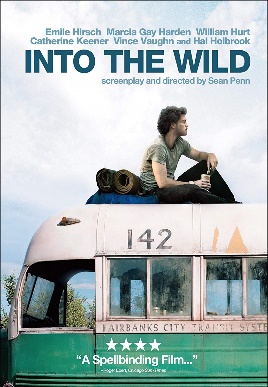 Reading AssignmentOver the break, you will read John Krakauer’s Into the Wild.” Starting with chapter 9-18 (pp. 86-199), you will complete 10 separate reading notebook entries:GUIDELINES FOR READING NOTEBOOKDirections: 1. Use a spiral notebook or composition book for your Reading Notebook.  2. Leave the first page blank—this will become your Table of Contents.  3. Please date and title each of your entries with the chapter’s name/s, numbers, and pages.** Each chapter will be annotated by addressing the following categories at a minimum (70%) of one page per chapter:____5 Diction:   Note unfamiliar words used by the author; look them up in a dictionary and commit them to memory. Note interesting word choices by the author; Why did he/she use this particular word? How does it affect the style, form, or language of the selected piece? ____5 Patterns: Identify the notable developments or stages that occur in each piece. Who are the key figures of the work? Explain how they are developing and/or staying the same. For fictional works, make predictions as you read. ____10 Analysis:What literary elements or notable stylistic devices (i.e. persuasive argument, metaphor, tone, etc.) are being utilized in this selected piece? For fictional works, what possible symbols are being portrayed in this selected piece?  What do they represent? Identify the author’s point of view, motivation, and audience.  Analyze the author’s intention.  Did the author succeed in his/her attempt at writing? ____5 Key Passages: While reading, identify key passages within the piece (use a highlighter, pen, post-it).  Note the pages and topics in your reading notebook. Write a clear, concise, and descriptive phrase or two to identify the content and significance of each passage. TOTAL Points Per chapter ______/25 POINTSTOTAL Points Possible: 25 per chapter * 10 chapters = _____250 POINTS		Mr. Hill